                                                                                     Проект №709  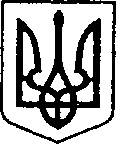                                                                                                                                   Від 11.11.2021УКРАЇНАЧЕРНІГІВСЬКА ОБЛАСТЬН І Ж И Н С Ь К А    М І С Ь К А    Р А Д А____ сесія VIII скликанняР І Ш Е Н Н Я      Від                                                     м. Ніжин                                         № Про внесення змін до рішення Ніжинської міської ради№ 24-15/2021 від 26 жовтня 2021 р.«Про передачу на балансовий облік майна» Відповідно до статей 25, 26, 42, 59, 61, 73 Закону України «Про місцеве самоврядування в Україні», Регламенту Ніжинської міської ради Чернігівської області, затвердженого рішенням Ніжинської міської ради від 27 листопада 2020 року № 3-2/2020, рішення Ніжинської міської ради від 03 травня 2017 року  № 49-23/2017 «Про затвердження Положення про порядок закріплення майна, що є комунальною власністю територіальної громади міста Ніжина, за підприємствами, установами,  організаціями на правах господарського відання або оперативного управління та типових договорів», міська рада вирішила: Внести зміни до Додатку 1 рішення Ніжинської міської ради № 24-15/2021 від 26 жовтня 2021 р. «Про передачу на балансовий облік майна» та викласти його у новій редакції, що додається.Відділу економіки та інвестиційної  діяльності  (Гавриш Т.М.) забезпечити оприлюднення даного рішення на сайті міської ради протягом п`яти робочих днів з дати його прийняття.Організацію виконання даного рішення покласти на першого заступника міського голови з питань діяльності виконавчих органів ради Вовченка Ф.І.Контроль за виконанням даного рішення покласти на постійну комісію міської ради з питань соціально-економічного розвитку, підприємництва, інвестиційної      діяльності,    комунальної власності,     бюджету     та         фінансів. (Мамедов В.Х.)            Міський голова                                                                Олександр КОДОЛАВізують:Начальник відділу економікита інвестиційної діяльності                                                                 Тетяна ГАВРИШПерший заступник міського голови  з питань діяльності виконавчих органів ради                                Федір ВОВЧЕНКОСекретар міської ради						             Юрій  ХОМЕНКОНачальник фінансового управління                                       Людмила ПИСАРЕНКОНачальник відділу бухгалтерського обліку - головний бухгалтер                                                        Наталія  ЄФІМЕНКОНачальник відділу юридично -кадрового забезпечення						                В’ячеслав ЛЕГАГолова постійної комісії міської ради з питань регламенту, законності, охорони прав і свобод громадян, запобігання корупції, адміністративно-територіального устрою, депутатської діяльності та етики	  	Валерій  САЛОГУБГолова постійної комісії міської ради з питань соціально-економічногорозвитку, підприємництва, інвестиційної діяльності, комунальної власності,  бюджету та фінансів						            Володимир  МАМЕДОВПояснювальна Пояснювальна запискадо проекту рішення «Про внесення змін до рішення Ніжинської міської ради № 24-15/2021 від 26 жовтня 2021 р. «Про передачу на балансовий облік майна»Проект рішення Ніжинської міської ради передбачає внесення змін в «Про внесення змін до рішення Ніжинської міської ради № 24-15/2021 від 26 жовтня 2021 р. «Про передачу на балансовий облік майна» у зв’язку з приведенням рішення до норм бухгалтерського обліку спецодягуПроект рішення підготовлений з дотриманням норм статей 25, 26, 42, 59, 61, 73 Закону України «Про місцеве самоврядування в Україні», Регламенту Ніжинської міської ради Чернігівської області, затвердженого рішенням Ніжинської міської ради від 27 листопада 2020 року № 3-2/2020, рішення Ніжинської міської ради від 03 травня 2017 року  № 49-23/2017 «Про затвердження Положення про порядок закріпленн я майна, що є комунальною власністю територіальної громади міста Ніжина, за підприємствами, установами,  організаціями на правах господарського відання або оперативного управління та типових договорів»     Порівняльна таблиця змін до рішення Ніжинської міської ради про внесення змін до рішення Ніжинської міської ради № 24-15/2021 від 26 жовтня 2021 р. «Про передачу на балансовий облік майна» додається:Чинна редакція:                                                                                                          Зміни, що пропонуються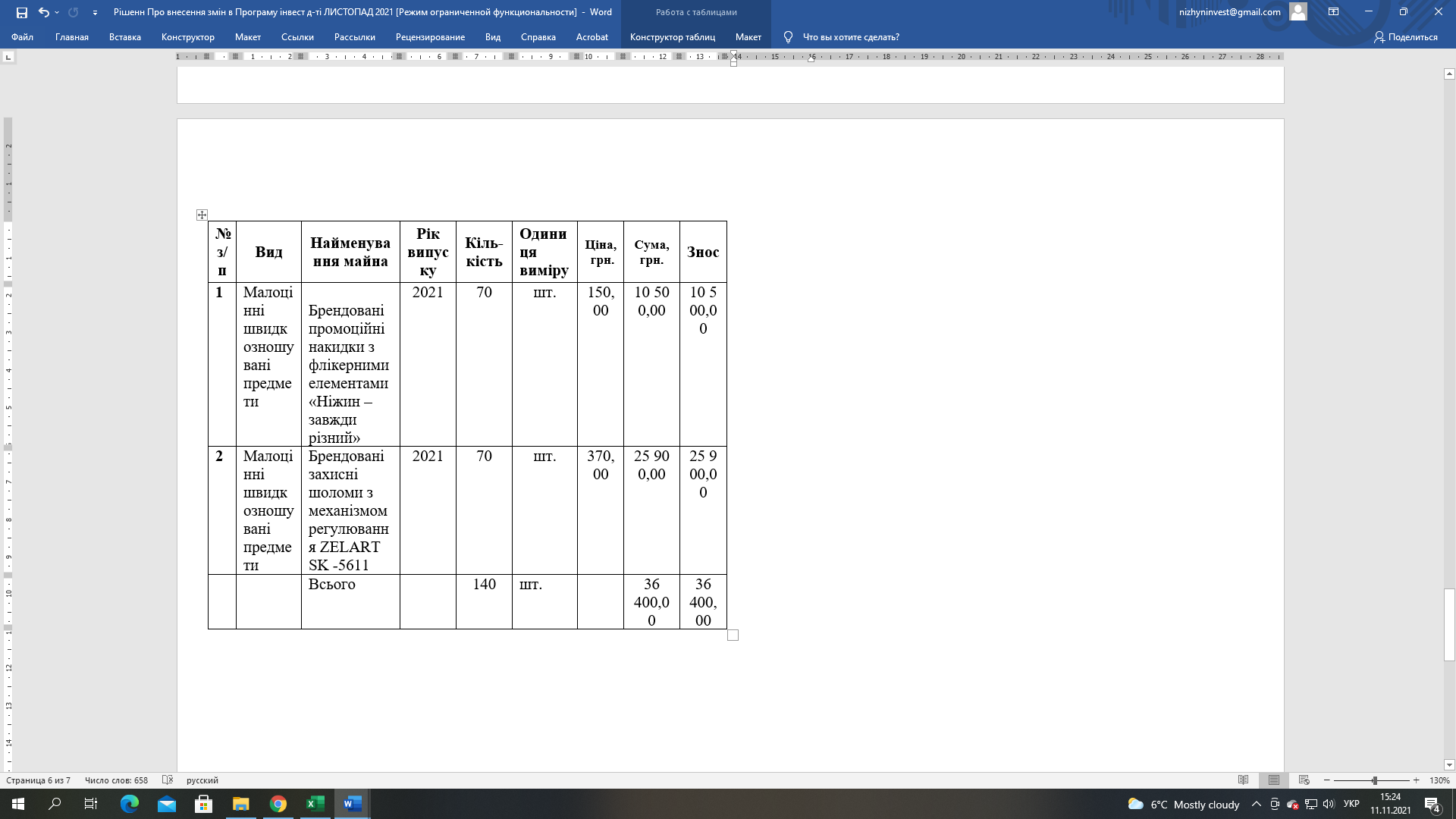 Відповідальний за підготовку проекту рішення:Плетньова Тетяна (начальник сектора інвестиційної діяльності відділу економіки та інвестиційної діяльності).Начальник відділу економікита інвестиційної діяльності                                                                                                                                       Тетяна  ГАВРИШДодаток 1до рішення Ніжинської міської ради №___від____________ПЕРЕЛІКмайна, що знімається з балансу виконавчого комітету Ніжинської міської ради Чернігівської області та передається на баланс Територіальному центру соціального обслуговування (надання соціальних послуг) Ніжинської міської ради Чернігівської областіНачальник відділу бухгалтерського обліку апарату виконавчого комітету Ніжинської міської ради —головний бухгалтер							Н. ЄФІМЕНКО№з/пІнв. №Найменування майнаРік випускуКіль-кістьОдиниця виміруЦіна, грн.Сума,грн.Знос111140001-11140070Брендовані промоційні накидки з флікерними елементами «Ніжин –завжди різний»202170шт.150,0010 500,0010 500,00211140071-11140140Брендовані захисні шоломи з механізмом регулювання ZELART SK -5611202170шт.370,0025 900,0025 900,00Всього140шт.36 400,0036 400,00№з/пВидНайменування майнаРік випускуКіль-кістьОдиниця виміруЦіна, грн.Сума,грн.Знос1Малоцінні швидкозношувані предметиБрендовані промоційні накидки з флікерними елементами «Ніжин –завжди різний»202170шт.150,0010 500,0010 500,002Малоцінні швидкозношувані предметиБрендовані захисні шоломи з механізмом регулювання ZELART SK -5611202170шт.370,0025 900,0025 900,00Всього140шт.36 400,0036 400,00